РАСПИСАНИЕэкзаменационной сессии студентов 5 курса заочной формы обучения на 9 (осенний) семестр 2021-2022 учебного годаЗав. учебной частью Курского филиала Финуниверситета														О.В. Калимов«04» октября 2021 г.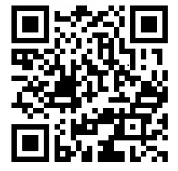 УТВЕРЖДАЮДиректор Курского филиала Финуниверситета_______________________Ю.В. Вертакова«04» октября 2021 г.День неделиВремяКРС17-1Б-ЭК02КРС17-1Б-МН02КРС17-1Б-БИ0218.10.2021 Понедельник12.3018.10.2021 Понедельник14.10Практикум по методике исчисления и уплаты налогов и сборов (зачет) доц. Феоктистова Т.В. ауд. 20918.10.2021 Понедельник15.50Реорганизация бизнеса: слияния и поглощения (зачет) преп. Вселенская И.В. ауд. 30818.10.2021 Понедельник17.3018.10.2021 Понедельник19.10Модели бизнеса на цифровых рынках (зачет) доц. Киселев А.В. ауд. 10619.10.2021 Вторник9.0019.10.2021 Вторник10.4019.10.2021 Вторник12.3019.10.2021 Вторник14.1020.10.2021 Среда12.3020.10.2021 Среда14.10Судебно-бухгалтерская экспертиза (зачет) Миляева В.Ф. ауд. 209Управленческий и финансовый консалтинг (зачет) доц. Крыжановская О.А. ауд. 30820.10.2021 Среда15.50Основы финансового риск-менеджмента (консультация) доц. Зарецкая В.Г. ауд. 30820.10.2021 Среда17.3020.10.2021 Среда19.10Техники прямых корпоративных ИТ-продаж и нейромаркетинг (зачет) доц. Киселев А.В. ауд. 10621.10.2021 Четверг10.4021.10.2021 Четверг12.30Основы финансового риск-менеджмента (экзамен) доц. Зарецкая В.Г. ауд. 30821.10.2021 Четверг14.10Особенности анализа в сегментах бизнеса (зачет) доц. Воробьев Ю.Н. ауд. 209Управление маркетингом (зачет) преп. Асеева О.Ю. ауд. 10621.10.2021 Четверг15.50Собрание на практику ст. преп. Алферова Н.Ю. ауд. 209Собрание на практику ст. преп. Непочатых О.Ю. ауд. 308Собрание на практику ст. преп. Непочатых О.Ю. ауд. 308